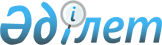 Мәртөк ауданы бойынша 2018 жылға мектепке дейінгі тәрбие мен оқытуға мемлекеттік білім беру тапсырысын, ата-ана төлемақысының мөлшерін бекіту туралы
					
			Күшін жойған
			
			
		
					Ақтөбе облысы Мәртөк ауданы әкімдігінің 2018 жылғы 15 наурыздағы № 108 қаулысы. Ақтөбе облысы Әділет департаментінің Мәртөк аудандық Әділет басқармасында 2018 жылғы 29 наурызда № 3-8-163 болып тіркелді. Күші жойылды - Ақтөбе облысы Мәртөк ауданы әкімдігінің 2018 жылғы 23 шілдедегі № 257 қаулысымен
      Ескерту. Күші жойылды - Ақтөбе облысы Мәртөк ауданы әкімдігінің 23.07.2018 № 257 қаулысымен (алғашқы ресми жарияланған күннен кейін күнтізбелік он күн өткен соң қолданысқа енгізіледі).
      Қазақстан Республикасының 2001 жылғы 23 қаңтардағы "Қазақстан Республикасындағы жергілікті мемлекеттік басқару және өзін-өзі басқару туралы" Заңының 31 бабына, Қазақстан Республикасының 2007 жылғы 27 шілдедегі "Білім туралы" Заңының 6 бабы 4 тармағының 8-1) тармақшасына сәйкес, Мәртөк ауданы әкімдігі ҚАУЛЫ ЕТЕДІ:
      1. Мәртөк ауданы бойынша 2018 жылға мектепке дейiнгi тәрбие мен оқытуға мемлекеттiк бiлiм беру тапсырысы, ата-ана төлемақысының мөлшері қосымшаға сәйкес бекітілсін.
      2. Осы қаулының орындалуын бақылау аудан әкімінің орынбасары Б. Тілегеновке жүктелсін.
      3. Осы қаулы алғашқы ресми жарияланған күннен кейін күнтізбелік он күн өткен соң қолданысқа енгізіледі. Мәртөк ауданы бойынша 2018 жылға мектепке дейінгі тәрбие мен оқытуға мемлекеттік білім беру тапсырысы, ата-ана төлемақысының мөлшері
					© 2012. Қазақстан Республикасы Әділет министрлігінің «Қазақстан Республикасының Заңнама және құқықтық ақпарат институты» ШЖҚ РМК
				
      Мәртөк ауданы 
әкімінің міндетін атқарушы 

Б. Тілегенов
Мәртөк ауданы әкімдігінің 2018 жылғы 15 наурыздағы № 108 қаулысына қосымша
№
Мектепке дейінгі тәрбие және оқыту ұйымдарының әкімшілік-аумақтық орналасуы
Мектепке дейінгі білім беру ұйымдарында болу ұзақтығы (сағат)
Мектепке дейінгі тәрбие мен оқытуға бір айдағы мемлекеттік білім беру тапсырысы (теңге)
Мектепке дейінгі білім беру ұйымдарында бір балаға бір күнге ата-ана төлемақысының мөлшері (теңге)
1
Мәртөк ауылы
№1 "Тополек" балабақшасы
10,5
24 767
300
№2 "Айгөлек" балабақшасы
10,5
23 590
300
№6 "Қарлығаш" балабақшасы
10,5
23 726
300
"Нұрсәт" жеке балабақшасы
10,5
19 354
300
2
Қызылжар ауылы
№4 "Балдырған" балабақшасы
10,5
54 560
250
3
Саржансай ауылы
№5 "Балбөбек" балабақшасы
10,5
30 264
250
4
Родниковка ауылы
№7 "Таңшолпан" балабақшасы
10,5
33 559
250
"Хадиша" жеке балабақшасы
10,5
19 354
250
5
Қаратаусай ауылы
№8 "Болашақ" балабақшасы
10,5
46 357
250
6
Жайсаң ауылы
№9 "Шапағат" балабақшасы
10,5
24 301
300
"Мансұр" жеке балабақшасы
10,5
19 354
300
7
Қаратоғай ауылы
№10 "Еркемай" балабақшасы
10,5
19 354
250
8
Хазірет ауылы
№11 "Балауса" балабақшасы
10,5
41 031
250
9
Сарыжар ауылы
№12 "Бәйтерек" балабақшасы
10,5
19 354
300
"НұрАйБөбек" жеке балабақшасы
10,5
19 354
300
"Кәусар" жеке балабақшасы
10,5
19 354
300
10
Достық ауылы
"Достық" жеке балабақшасы
10,5
19 354
250
11
Кеңсахара ауылы
"Саид" жеке балабақшасы
10,5
19 354
250
12
Қазан ауылы
"Томирис" жеке балабақшасы
10,5
19 354
250